

FORMULARZ ODSTĄPIENIA OD UMOWY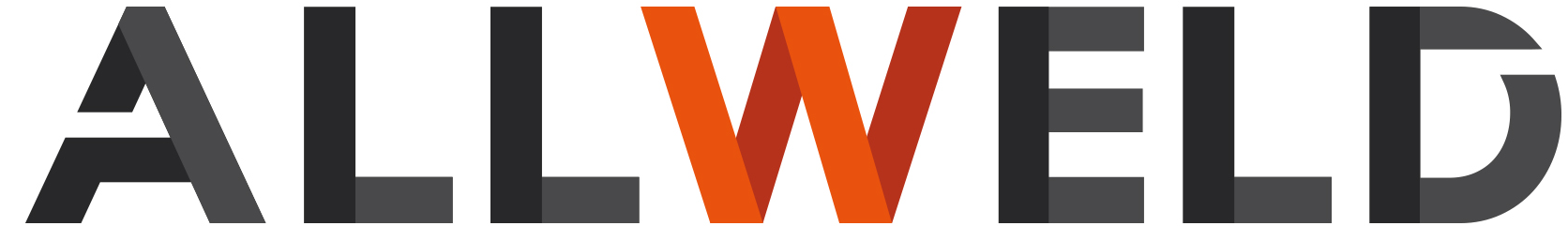 Dane sprzedawcy:
F.H.U. "Ro-Gaz"
Rogowski Bartosz
ul. Płk Dąbka 53, 37-600 Lubaczów
Oddział Rzeszów
ul. Hoffmanowej 21/4
35-016 Rzeszów
Tel: 733-848-489
Oświadczenie o odstąpieniu od umowy zawartej na odległośćOświadczam, że zgodnie z art. 27 ustawy z dnia 30 maja 2014 r. o prawach konsumenta (Dz. U. 2014 r. poz. 827) odstępuję od umowy sprzedaży następujących towarów:Nazwa towarów / tytuł ofert / numer ofert:…………………………………………………………………………………………………………………………………………..…………………………………………………………………………………………………………………………………………..…………………………………………………………………………………………………………………………………………..…………………………………………………………………………………………………………………………………………..Data zakupu:…………………………………………………………………………………………………………………………………………..Moje dane (imię i nazwisko oraz adres):…………………………………………………………………………………………………………………………………………..…………………………………………………………………………………………………………………………………………..Proszę dokonać zwrotu zapłaconej ceny towaru wraz z kosztami dostawy – zgodnie z przepisami ustawy z dnia 30 maj 2014 r. o prawach konsumenta: na numer rachunku bankowego:………………………………………………………………………………………………………………………………………….. w inny sposób:…………………………………………………………………………………………………………………………………………..